                                                                            بسم  الله الرحمن الرحيم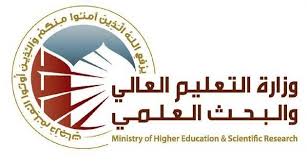 استمارة انجاز الخطة التدريسية للمادة            ت                                                                بسم  الله الرحمن الرحيم                                                        استمارة الخطة التدريسية للمادة                                                                            بسم  الله الرحمن الرحيمؤFlow up of implementation celli pass play الاسم اياد حبيب شمال اياد حبيب شمال اياد حبيب شمال اياد حبيب شمال اياد حبيب شمال البريد الالكترونيAyad.iraq89yahoo.comAyad.iraq89yahoo.comAyad.iraq89yahoo.comAyad.iraq89yahoo.comAyad.iraq89yahoo.comاسم المادةنظرية الاحتمالات   نظرية الاحتمالات   نظرية الاحتمالات   نظرية الاحتمالات   نظرية الاحتمالات   مقرر الفصلالجبر الخطي / الاستاذ الدكتور عبد المجيد حمزة الناصر  و المدرسة لميعة باقر جوادالجبر الخطي / الاستاذ الدكتور عبد المجيد حمزة الناصر  و المدرسة لميعة باقر جوادالجبر الخطي / الاستاذ الدكتور عبد المجيد حمزة الناصر  و المدرسة لميعة باقر جوادالجبر الخطي / الاستاذ الدكتور عبد المجيد حمزة الناصر  و المدرسة لميعة باقر جوادالجبر الخطي / الاستاذ الدكتور عبد المجيد حمزة الناصر  و المدرسة لميعة باقر جواداهداف المادةتعرف الطالب كيفية التعامل مع المجموعات والاحتمالات من خلال الظواهر العشوائية أي تعريف الطالب على احتمالية ووقوع الاحداث وفضاء العينة والاحتمالات الشرطية  والمتغيرات العشوائية والعمليات العشوائية .تعرف الطالب كيفية التعامل مع المجموعات والاحتمالات من خلال الظواهر العشوائية أي تعريف الطالب على احتمالية ووقوع الاحداث وفضاء العينة والاحتمالات الشرطية  والمتغيرات العشوائية والعمليات العشوائية .تعرف الطالب كيفية التعامل مع المجموعات والاحتمالات من خلال الظواهر العشوائية أي تعريف الطالب على احتمالية ووقوع الاحداث وفضاء العينة والاحتمالات الشرطية  والمتغيرات العشوائية والعمليات العشوائية .تعرف الطالب كيفية التعامل مع المجموعات والاحتمالات من خلال الظواهر العشوائية أي تعريف الطالب على احتمالية ووقوع الاحداث وفضاء العينة والاحتمالات الشرطية  والمتغيرات العشوائية والعمليات العشوائية .تعرف الطالب كيفية التعامل مع المجموعات والاحتمالات من خلال الظواهر العشوائية أي تعريف الطالب على احتمالية ووقوع الاحداث وفضاء العينة والاحتمالات الشرطية  والمتغيرات العشوائية والعمليات العشوائية .التفاصيل الاساسية للمادةCH-1 set theoryCH-2 counting techniqueCH-3 introduction to probabilityCH-4 conditional probabilityCH-1 set theoryCH-2 counting techniqueCH-3 introduction to probabilityCH-4 conditional probabilityCH-1 set theoryCH-2 counting techniqueCH-3 introduction to probabilityCH-4 conditional probabilityCH-1 set theoryCH-2 counting techniqueCH-3 introduction to probabilityCH-4 conditional probabilityCH-1 set theoryCH-2 counting techniqueCH-3 introduction to probabilityCH-4 conditional probabilityالكتب المنهجيةProbability theory  ----Dr. dhafer Hussein                           Probability theory  ----Dr. dhafer Hussein                           Probability theory  ----Dr. dhafer Hussein                           Probability theory  ----Dr. dhafer Hussein                           Probability theory  ----Dr. dhafer Hussein                           المصادر الخارجية Probability theory & application -----Dr. fayyadh Abdullah          Probability theory & application -----Dr. fayyadh Abdullah          Probability theory & application -----Dr. fayyadh Abdullah          Probability theory & application -----Dr. fayyadh Abdullah          Probability theory & application -----Dr. fayyadh Abdullah         تقديرات الفصلالفصل الدراسيالمختبرالامتحانات اليوميةالمشروعالامتحان النهائيتقديرات الفصل301060معلومات إضافيةتقسم الدرجة على امتحانين كل امتحان 15 درجة والدرجات الاخرى للحضور اليومي والمشاركات تقسم الدرجة على امتحانين كل امتحان 15 درجة والدرجات الاخرى للحضور اليومي والمشاركات تقسم الدرجة على امتحانين كل امتحان 15 درجة والدرجات الاخرى للحضور اليومي والمشاركات تقسم الدرجة على امتحانين كل امتحان 15 درجة والدرجات الاخرى للحضور اليومي والمشاركات تقسم الدرجة على امتحانين كل امتحان 15 درجة والدرجات الاخرى للحضور اليومي والمشاركات الأسبوعالتاريخالمادة النظريةالمادة العمليةالملاحظات1Introduction , set and elementexample2Universal set , empty set exampleواجب بيتي3Sub sets, set operationsexampleواجب بيتي4Algebra of set , duality, finite setsexampleواجب بيتي5Permutationexampleواجب بيتي6Counting Permutationexampleواجب بيتي7Combination exampleواجب بيتي8Counting Combination exampleواجب بيتي9The binomial theorem exampleواجب بيتي10Introduction to the probanilityexampleواجب بيتي11Sample space &eventexampleواجب بيتي12Axiom of probabilityexampleواجب بيتي13Conditional probability exampleواجب بيتي14Multiplication theorem for Conditional probabilityexampleواجب بيتي15Finite stochastic process and tree diagramexampleواجب بيتيCourse InstructorE-mailTitleCourse Coordinator Course ObjectiveCourse DescriptionTextbookFinal ExamProjectQuizzesLaboratoryTerm TestsCourse AssessmentsAs(60%)As(10%)As(20%)As(10%)Course AssessmentsGeneral Notes